WiSE Science Spring Camp 2020 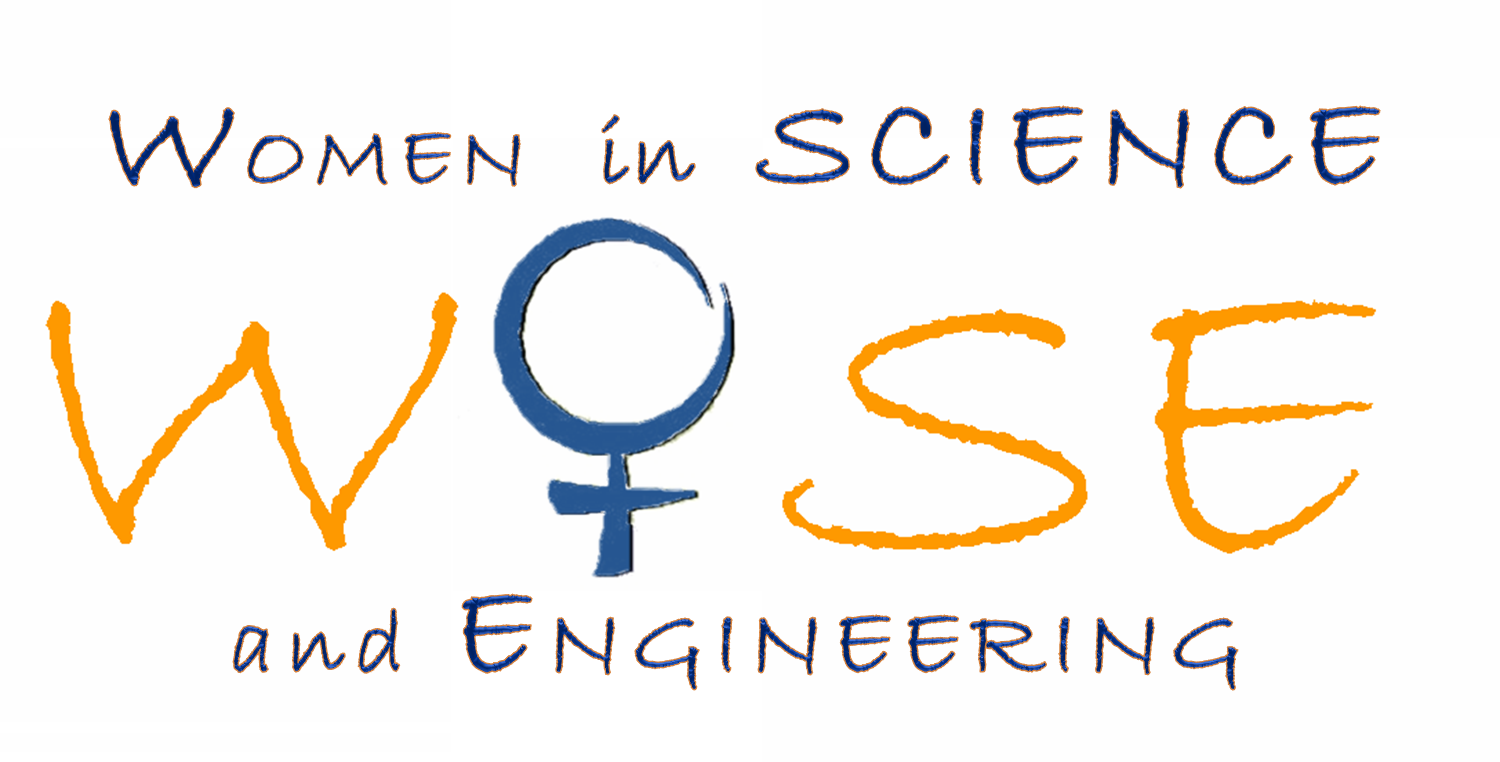 (March 23-27, 2020) TEACHER SPONSOR FORM Applicant's Name: ______________________________The above-named student is applying to attend the WiSE Science Spring Camp at the University of Florida and has requested your recommendation. We encourage you to read the program information included on the back of the page, prior to completing this form. These forms may be (e)-mailed separately. Electronic submissions are preferred. Submit Teacher Sonsor form here: https://www.dropbox.com/request/yJd5azTyudWMDIU7gFPXComplete applications (including teacher sponsor) will be reviewed and invitations extended 2 weeks before the start of the camp. Teachers are encouraged to send their letter as soon as possible, and email the WiSE team with any questions(wise.girlz.camp.uf@gmail.com).  How long have you known this student? _________________________In what subject have you instructed this student? _______________________Please indicate your impression of the student in the following areas (add any additional comments below): a. The student has a high degree of curiosity and interest in science and/or scientific research. Agree 		1   2   3   4   5   6   7   8   9   10 	Disagree b. The student is capable of being productive with limited supervision. Agree 		1   2   3   4   5   6   7   8   9   10 	Disagree c. The student shows respect and appreciation for others, and in general, works well with others. Agree 		1   2   3   4   5   6   7   8   9   10 	Disagree d. The student demonstrates maturity and a sense of responsibility. Agree 		1   2   3   4   5   6   7   8   9   10 	Disagree e. The student would not have a similar opportunity for exposure to science and science professionals in their direct environments (family, parent’s work, camp, etc…)Agree 		1   2   3   4   5   6   7   8   9   10 	Disagree Please provide any additional comments that will help in the selection process: Teacher’s Signature: 	______________________________ Date: ___________________Teacher’s Name (printed): __________________________________________________Teacher’s School: _________________________________________________________Subjects Taught: ___________________________________________________________Teacher’s Phone Number: (___) - ___-____ Teacher’s E-Mail: ____________________(More information on back)WiSE Science Spring Camp WiSE Science Spring Camp is a program organized by Women in Science and Engineering at the University of Florida. For the past 5 years, WiSE has held a science camp during Alachua County’s spring break. This camp is directed at underserved middle school students in our community and aims to foster STEM curiosity and demystify STEM careers and research. Each day of camp has a different STEM theme with immersive, hands on learning activities in Biology, Astronomy, Engineering, Food Science, and more! Activities are taught on the University of Florida campus by graduate students, faculty volunteers, and professors.This program is aimed at 6th and 7th graders from Alachua County. The camp runs from 9am-4pm (with possibility for before- and after-camp care for working parents) daily for 5 days (March 23-27, 2019). The students will be exposed to different science, technology and engineering subjects through hands-on experiments and discussions organized by various departments at UF. Additionally, the students will meet professional science women and college administrative personnel to gain a better understanding of what a career in science is, what that may look like, and how to pursue science in high school and college. Finally, the students will have a chance to reflect on their experience each day and build material to present to their community (class, school, group) when they return. This last part is essential and an empowering part of the WiSE Science Spring Camp. As the teacher/community leader, we will ask your involvement for this last part of the program, helping to organize a presentation for the class/group. Applicants should be motivated, mature students interested in science who want to have fun while learning. WiSE is trying to prioritize students who may not have a similar opportunity of exposure to science through their community/family. WiSE campers will spend the week together as a group, and it is crucial that participants interact well for the program to be a success. Teacher sponsors are vital to the selection process, and much emphasis is placed upon them. You know the students well and are the best judge of their potential success at WiSE Science Spring Camp. If you feel strongly about a student’s participation, you are particularly encouraged to write comments and a letter of recommendation. If you are recommending more than one student, we ask that you rank them. Due to the high number of qualified applicants, it is possible that only one student per school per session will be selected. Your time and input are greatly appreciated.If you have any questions, please contact: Trina Mitchell WiSE Outreach CoordinatorEmail: wise.girlz.camp.uf@gmail.comDisclaimer:  This activity is neither sponsored not endorsed by Alachua County Public Schools.